1. B TÝDENNÍ PLÁN			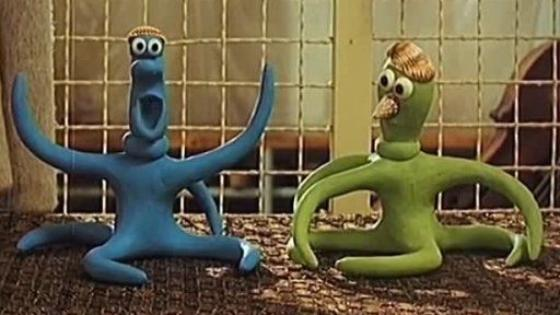 28. týden	(26. 3. – 28. 3. 2018) JMÉNO: …………………………………………CO SE BUDEME UČIT?JAK SE MI DAŘÍ?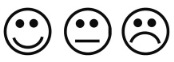 ČTENÍSlabikář str. 71 – 73- Sluchová analýza a syntéza- Dělení slov na slabiky- Opakování probraných    písmen - Čtení slabik, slov a vět- Vyvození písmen Ch, chČtu tiskací písmena, slabiky, dodržuji jejich délku a spojuji je do slov a slova do vět.Čtu psací písmena, slabiky, dodržuji jejich délku a spojuji je do slov a slova do vět. Rozumím přečtenému textu.PSANÍPísanka 3 str. 13 - 18- Rozvoj jemné motoriky- Správný úchop a sezení- Nácvik psacích písmen C, Z, h, slabik a slov. Umím opsat psací písmena, slabiky a slova s písmeny, která jsme se učili.Umím přepsat písmena a slabiky s písmeny, která jsme se učili.Zvládám diktát písmen, slabik a slov.MATEMATIKAMatematika str. 37 – 38- Počítáme do 20- Sčítání a odčítání do 20- Slovní úlohy- Krokování- Autobus- StavbyZvládám sčítání a odčítání do 20(krokování). Dokáži spočítat podlaží stavby.Rozumím a umím vyřešit slovní úlohy.PRVOUKAPrvouka str. 52-54- Důležitá telefonní čísla - opakování- JaroZnám důležitá telefonní čísla.Vím, kdy začíná jaro.CHOVÁNÍVím, jak se mám chovat ke spolužákům.Jsem ohleduplný ke svým spolužákům.